На основу члана 8. Закона о буџету Републике Србије за 2019. годину („Сл.  гласник РС“ бр.  95/2018), члана 43. Закона о Влади („Сл.  гласник РС“ , 55/05, 71/05 – исправка, 101/07, 65/08, 16/11, 68/12 – УС,  72/12, 74/12, 7/14 и 44/14), члана 12. Закона о задругама ("Сл. гласник РС", бр. 112/15) и Закључка Владе Републике Србије (05 број: 401-6954/2019. од 11. јула 2019. године)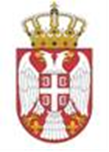 Република СрбијаКабинет министра без портфељазадуженог за регионални развој и  координацију рада јавних предузећа расписујеЈАВНИ КОНКУРСЗа реализацију Програма подршке спровођењу мера равномерног регионалног развоја кроз учешће државе у економско-финансијским подстицајима за земљорадничке и пољопривредне задруге у 2019. години на целокупној територији Републике Србије, а  нарочито у Нишавском, Топличком, Пиротском, Јабланичком, Пчињском управном округу и Аутономној Покрајини Косово и Метохија. Субјекти који могу бити подносиоци пријаве на конкурс заједно са јединицом локалне самоуправеЗемљорадничке и пољопривредне задруге које су стекле својство правног лица уписом у регистар који води орган надлежан за послове регистрације привредних субјеката (Агенција за привредне регистре) 2017,  2018. и 2019. године ( у даљем тексту: новоформиране задруге);Земљорадничке и пољопривредне задруге које су стекле својство правног лица уписом у регистар који води орган надлежан за послове регистрације привредних субјеката (Агенција за привредне регистре) до краја 2016. године ( у даљем тексту: старе задруге);Земљорадничке и пољопривредне задруге које су стекле својство правног лица уписом у регистар који води орган надлежан за послове регистрације привредних субјеката (Агенција за привредне регистре), као сложене задруге ( у даљем тексту: сложене задруге).Циљ ПрограмаЦиљ Програма је системско унапређење пословања задруга, као и квалитета живота у руралним срединама кроз равномернију расподелу дохотка и повећање економских могућности у склопу равномерног регионалног развоја.Реализацијом Програма се унапређује задружни систем и повећава конкурентност, али се обухвата и аспект друштвених и социјалних промена у којима су задруге значајан актер. Развој производних и прерађивачких капацитета задруга је предуслов да се оне равноправно  укључе у тржиште финалних прехрамбених производа.Специфични циљеви који би требало да се остваре реализацијом овог Програма су:Оснивање задруга у срединама где оне не постоје или су у претходном периоду престале да постоје;Унапређење сировинске базе за повећање производње млека, меса, воћа, поврћа и других биљних производа;Иновирање  и техничко-технолошко опремање задруга ради добијања производа са додатом вредношћу;Подстицање међузадружне сарадње и већи утицај на локалну средину, као и брига о људским ресурсима;Раст конкурентности задруга коришћењем нових технологија и научних знања;Коришћење расположивих локалних ресурса у функцији укупног развоја:Успоравање процеса миграција.Финансијски оквирМаксималан предвиђен износ бесповратних средстава: За новоформиране задруге 7.500.000,00 динара; За старе задруге 15.000.000,00 динара;За сложене задруге  60.000.000,00 динара.Сви тражени износи за реализацију пројекта укључују и порез на додату вредност. Додељена бесповратна средства ће бити пренета на подрачун за текуће наменске трансфере у ужем смислу од Републике нижем нивоу власти, а јединица локалне самоуправе ће та средства пренети задрузи на посебан  наменски динарски подрачун код Управе за трезор. Средства ће бити пренета на основу Решења министра и у року прописаним Уговором о додели бесповратних средстава.Добра прибављена на основу додељених бесповратних средстава чине имовину задруге у задружној својини. Задруге које су стекле право својине на добрима која су прибављена на основу додељених бесповратних средстава, не могу иста отуђити у року од пет година од дана закључења уговора. Добра прибављена на основу додељених бесповратних средстава не могу бити предмет хипотеке или залоге ради обезбеђења извршења обавеза из уговора о кредиту у року од пет година од дана закључења уговора.Намена средставаЗадруге могу остварити право на финансирање следећих пројектних активности:Набавку живих животиња од привредних друштава регистрованих за трговину на велико животињама за потребе формирања или повећања основног стада, осим набавке мушких говеда.Набавка опреме и механизације за потребе унапређења квалитета и капацитета фарми за производњу млека и тов стоке;Набавку опреме за прераду млека и меса;Набавку опреме и механизације за складиштење, сортирање, паковање и прераду воћа и поврћа;Набавку опреме и механизације за потребе производње у воћарству, виноградарству и повртарству и подизање матичних засада; Набавку опреме и механизације за производњу и прераду украсног, ароматичног, зачинског и лековитог биља;Набавку опреме и механизације за складиштење и прераду житарица;Набавку опреме за пчеларство;Изградњу монтажних објеката од префабрикованих елемената и набавку опреме за финалну прераду пољопривредних производа (само за сложене задруге).      Бесповратна средства нису намењена за:Трошкове набавке грађевинског материјала и извођења грађевинских радова (осим за сложене задруге);Трошкове овере уговора код јавног бележника;Трошкове за куповину половне и репариране опреме и материјала;Покривање трошкова дуговања из претходног периода;Плаћање путем компензације и цесије;Новчане казне и трошкове парничног поступка;Трошкове банкарских провизија, кредита, курсних разлика;Кредитирање трећих лица;Консултантске и маркетиншке услуге;Трошкове за прикупљање документације за пријаву на конкурс;Трошкове гаранција и полисе осигурања;Трошкове превоза;Промета између повезаних лица;Трајна обртна средства;Трошкове увоза, царине, шпедиције;Трошкове закупа и лизинга;Трошкове амортизације и одржавања.Трошкове набавке концетроване и кабасте сточне хране.Услови за учешће задруга на КонкурсуДа је задруга регистрована у Агенцији за привредне регистре. Да задруга има отворен текући рачун преко којег обавља своје пословање код пословне банке, у моменту подношења пријаве на Конкурс.Да је задруга ускладила своје акте, органе и пословање са Законом о задругама (Службени гласник, бр. 112/2015).Да је задруга извршила редовну задружну ревизију у року прописаним Законом о задругама (Службени гласник, бр. 112/2015).Да је задруга измирила обавезе по основу пореза и доприноса, као и друге обавезе из јавних прихода.Да над задругом није покренут стечајни поступак, поступак принудне ликвидације или ликвидације.Да задрузи није изречена привремена или правоснажна мера забране обављања делатности.Да задрузи није изречена мера привременог ограничења права у моменту подношења пријаве на  Конкурс.Да рачун задруге није био у блокади од 01.01.2019. године, до момента потписивања уговора.Да директор задруге није кривично осуђиван, као и да се против њега не води истражни и кривични поступак за кривична дела из области привреде.Да за исте намене задруга није користила и није у поступку одобравања подстицајних средстава која потичу из буџета Републике Србије, буџета јединице локалне самоуправе, буџета АП Војводине и ИПАРД-а.Задруге које су добиле бесповратна средства на Kонкурсу у 2017.и 2018. години, не могу конкурисати за добијање бесповратних средстава као новоформиране или старе задруге, осим у случају да су једна од чланица сложене задруге, као подносиоца пријаве на Конкурс.Чланице сложене задруге које су добиле бесповратна средства на Јавном конкурсу у 2018. године не могу конкурисати за добијање бесповратних средстава као новоформиране или старе задруге.Задруге које конкуришу за добијање бесповратних средстава за новоформиране или старе задруге, не могу истовремено бити чланице сложене задруге, која конкурише за добијање бесповратних средстава.Сложена задруга je у обавези да обезбеди обртна средства у новчаном облику у висини од минимум 20 посто од тражених бесповратних средстава, у периоду од момента достављања Решења до закључивања уговора. Постојање обртних средстава сложена задруга доказује изводом са рачуна своје пословне банке, а који је у обавези да достави најкасније до момента закључења уговора о додели бесповратних средстава.Документација за пријаву      Документација која се доставља приликом подношења пријаве на Конкурс за новоформиране и старе задруге (у даљем тексту: пријава):Образац пријаве - електронски попуњен, печатиран и потписан од стране градоначелника или председника општине и директора задруге.Предрачун који садржи детаљну техничку спецификацију, датум издавања предрачуна, износ исказан у динарима са обрачунатим ПДВ-ом, као и меморандум издаваоца предрачуна.Потврда Основног суда (места пребивалишта директора задруге) да се против директора задруге не води истражни односно кривични поступак за кривична дела из области привреде.Диплома о стручној спреми директора задруге.Извод из књига основних средстава и ситног инвентара на дан 31.децембар 2018. године.Оверене фотокопије уговора закључених на период у минималном трајању од пет година, којим се уређује закуп непокретности.Фотокопије уговора којим се регулише закуп опреме, постројења и биолошких средстава која нису у власништву задруге.Оригинал извода из листа непокретности за непокретности које су у власништву задруге (не старији од 30 дана од дана подношења захтева), уколико задруга поседује непокретности.Извод структуре биљне производње или регистра сточног фонда чланова задруге, уколико је иста у функцији обављања делатности задруге (издата од стране Управе за трезор).Фотокопије уговора о правима и обавезама између задруге и коопераната, уколико задруга послује са кооперантима (ако задруга послује са кооперантима из различитих области производње, потребни су уговори који су у вези са наменом опреме за коју се конкурише).Оригинал потврде надлежне филијале Пореске управе да је задруга измирила све обавезе по основу пореза и доприноса. Оверена изјава директора задруге под кривичном и материјалном одговорношћу у којој наводи да задруга за исте намене није користила и није у поступку одобравања подстицајних средстава која потичу из буџета Републике Србије, буџета јединице локалне самоуправе, буџета АП Војводине и ИПАРД-а.Извод из Централног регистра обавезног социјалног осигурања којим се доказује радни однос директора и запослених лица, уколико задруга има запослена лица.Документација која се доставља приликом подношења пријаве на Конкурс за сложене задруге (у даљем тексту: пријава):Образац пријаве - електронски попуњен, печатиран и потписан од стране градоначелника или председника општине и директора задруге.Предрачун који садржи детаљну техничку спецификацију, датум издавања предрачуна, износ исказан у динарима са обрачунатим ПДВ-ом, као и меморандум издаваоца предрачуна.Диплома о стручној спреми директора задруге.Потврда Основног суда (места пребивалишта директора задруге) да се против директора задруге не води истражни односно кривични поступак за кривична дела из области привреде.Извод из књига основних средстава и ситног ивентара на дан 31.децембар 2018. године.Оверене фотокопије уговора закључених на период у минималном трајању од пет година, којим се уређује закуп непокретности.Фотокопије уговора којим се регулише закуп опреме, постројења и биолошких средстава која нису у власништву задруге.Оригинал извода из листа непокретности за непокретности које су у власништву задруге (не старији од 30 дана од дана подношења захтева), уколико задруга поседује непокретности.Извод структуре биљне производње или регистра сточног фонда чланова задруге, уколико је иста у функцији обављања делатности задруге (издата од стране Управе за трезор).Фотокопије уговора о правима и обавезама између задруге и коопераната, уколико задруга послује са кооперантима (ако задруга послује са кооперантима из различитих области производње, потребни су уговори који су у вези са наменом опреме за коју се конкурише).Оригинал потврде надлежне филијале Пореске управе да је задруга измирила све обавезе по основу пореза и доприноса. Оверена изјава директора задруге под кривичном и материјалном одговорношћу у којој наводи да задруга за исте намене није користила и није у поступку одобравања подстицајних средстава која потичу из буџета Републике Србије, буџета јединице локалне самоуправе, буџета АП Војводине и ИПАРД-а.Извод из Централног регистра обавезног социјалног осигурања којим се доказује радни однос директора и запослених лица, уколико задруга има запослена лица.Пројектно техничка документација за објекат и опрему.Бизнис план.Ако је подносилац пријаве сложена задруга, све задруге које чине сложену задругу у оквиру те пријаве појединачно достављају документацију која се односи на сложене задруге осим документације из тачака 1, 2,14 и 15 претходног става.Избор пријаваИспуњеност услова за доделу средстава утврђује Комисија за оцену и контролу реализације програма  коју образује министар.Комисија проверава формалну исправност докумената, утврђује испуњеност услова и критеријума прописаних овим Програмом и доноси предлог Решења министру о додели бесповратних средстава.Коначну одлуку о додели средстава доноси министар Решењем, на предлог Комисије, а у складу са утврђеним критеријумима, до утрошка средстава предвиђених буџетом за реализацију овог Програма.Министар закључује уговор са градоначелником или председником општине и директором задруге, којим се уређују међусобна права, обавезе и одговорности у вези са коришћењем бесповратних средстава.
                             Трајање Конкурса и начин достављања пријаве
           Рок за подношење пријава је од дана објављивања конкурса до 15.08.2019. године. за новоформиране и старе задруге, а за сложене задруге рок је до 01.09.2019. године.
Све неблаговремене и непотпуне пријаве биће одбачене.Прецизно и тачно попуњена пријава и пратећа документација, шаље се препорученом поштом на адресу:Влада Републике Србије Кабинет министра без портфеља задуженог за регионални развој и координацију рада јавних предузећа Булевар Михајла Пупина број 2а 11070 Нови Београд.Пријаве се предају у затвореној и запечаћеној коверти са назнаком „Пријава на Конкурс –  средства за подстицаје задруга у 2019. години”, са пуним називом и адресом пошиљаоца на полеђини коверте. Пријаве које нису поднете на горе предвиђен начин се неће разматрати.Додатне информацијеПрограм и Образац пријаве се могу преузети електронским путем на званичној интернет страници Кабинета министра без портфеља задуженог за регионални развој и координацију рада јавних предузећа (www.mbprr.gov.rs).За сва питања везана за поступак пријављивања на овај Конкурс, заинтересовани се могу обратити на електронску адресу: damir.taljai@mbprr.gov.rs  и на телефон број: 011/31 17 633.